ДАЙТЕ ДЕТЯМ КРЫЛЬЯ!Материал опубликован мной в  2012 году в амурском региональном приложении к всероссийскому еженедельнику «Аргументы недели»  - Николай Ильюшенко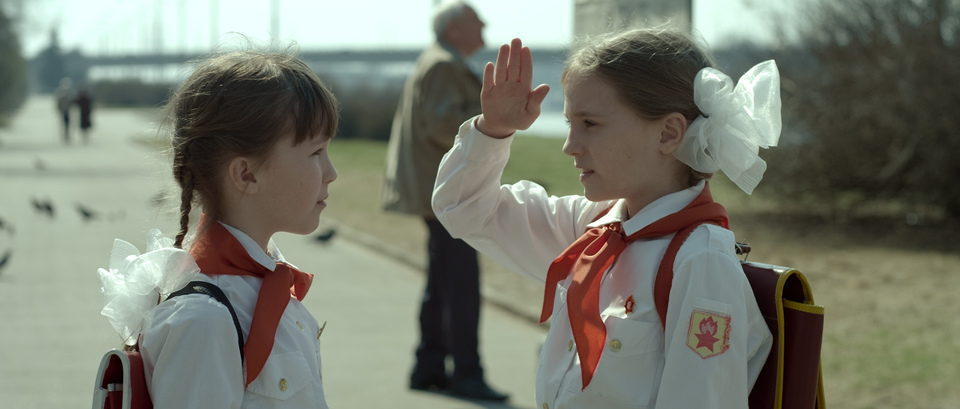 России занимает сейчас одно из первых мест в мире по количеству самоубийств среди подростков. Среди тех, кто УЖЕ НЕ РЕБЕНОК, но ещё НЕ ВЗРОСЛЫЙ.Почему? Ведь, материально мы живём все-таки лучше, чем раньше. Самоубийства - следствия. А что причина?..Год назад наша газета подняла эту тему в связи со скандально прошедшим телесериалом «Школа» и случившейся несколько лет назад гибелью в нашем Благовещенске двух несовершеннолетних девчушек-школьниц, шагнувших с балкона многоэтажного дома навстречу смерти. Мы попытались за внешним антуражем найти корни проблемы. Тогда реакция на выступление газеты со стороны властных и иных структур оказалась привычной. То есть нулевой. Хотя фильм в художественной форме выражал уже давно сложившееся в нашей стране и обостряющееся год за годом СОЦИАЛЬНОЕ ЯВЛЕНИЕ. Нарастания наряду с ростом материального состояния отчуждения между людьми. В семье, на производстве, между политическими партиями…И вот снова катится по стране страшный смертельный вал. От Владивостока до Калининграда и обратно. Накрывая и нашу Амурскую область. И также как несколько лет назад две девчушки-школьницы из подмосковного города Лобня, взявшись за руки, прыгают с многоэтажки, оставив родителям вместо себя  трогательные картонные сердечкиУполномоченный по правам ребёнка Геннадий Астахов бьёт во все колокола: происходящее надо рассматривать уже не просто в кругу экспертов и прочих заинтересованных лиц- на правительственном, на государственном уровне.Поэтому мы ещё раз попытаемся доказать, что дело не столько в сложном переходном возрасте.Год назад позиция взрослых оказалась СТРАУСИНОЙ. Какой она окажется сейчас?Николай Ильюшенкоххх... «Почему люди не летают?» - спрашивает Катерина-героиня вышедший в 1859 году драмы Островского «Гроза». Или, если хрестоматийно, «луч света в тёмном царстве». Помните?Действие первое. Явление седьмое.Катерина и Варвара.«Катерина. Так ты, Варя, жалеешь меня?Варвара (глядя в сторону). Разумеется, жалко.Катерина. Так ты, стало быть, любишь меня? (Крепко целует.)Варвара. За что ж мне тебя не любить-то!Катерина. Ну, спасибо тебе! Ты милая такая, я сама тебя люблю до смерти. Молчание.Знаешь, мне что в голову пришло?Варвара. Что?Катерина. Отчего люди не летают!Варвара. Я не понимаю, что ты говоришь.Катерина. Я говорю: отчего люди не летают так, как птицы? Знаешь, мне иногда кажется, что я птица. Когда стоишь на горе, так тебя и тянет лететь. Вот так бы разбежалась, подняла руки и полетела. Попробовать нешто теперь?..»Темное царство может разным. И в виде купеческого дома. И в виде души. И в виде общества.Две девочки, ушедшие из жизни несколько лет назад в Благовещенске, написали, что им не нравится НАШ мир. Почему он ТАКОЙ, они не спрашивали. Как и не пытались также его хоть как-то ИЗМЕНИТЬ.И это правда, от которой не скрыться.Как не хотелось бы скрыться. Как не пытались бы скрыться.В газетных статьях о трагедии в Лобне косяком идет привычно-стандартное: прогуливали уроки - почти две недели, побоялись разборок с учителями, родителями.Но вот, наконец-то, газета «Гудок» выбивается из этого ряда:«…Девочки учились в одной школе и были лучшими подругами. По всей видимости, они заранее готовились к суициду. В ночь на 6 февраля на своей страничке в социальной сети Настя написала: «Ненавижу фразу «А если твои друзья с 9 этажа прыгать пойдут, ты тоже пойдёшь?» ДА, ПОЙДУ, ЧЁ МНЕ БЕЗ ДРУЗЕЙ ДЕЛАТЬ???». А ее последняя запись такая: «Мы волки - свободная стая. Мы волки - друзей не бросаем. Мы волки - и трусость караем. Мы волки - людей презираем. Мы волки - в бою погибаем. Мы волки - на ветер слова просто так не бросаем».Как полагают некоторые одноклассницы, инициатором самоубийства могла быть именно Настя. Она в последнее время часто пропускала уроки, потом начались проблемы с учителями, и она заговорила о суициде. В отношениях с Лизой командовала она. Но вот на страничке «Вконтакте» Анастасии Королевой ее друзья, обсуждая возможные причины суицида, высказывают и такие мысли. «Я не думаю что из-за прогулов. Это глупо, - пишет подруга погибшей Насти Олька Димова. – Может, просто начитались. Типа секты что-то». «Настя раньше месяцами на школу забивала, а тут две недели - и суицид! Да это просто бред», - отмечает другая подруга Насти Королевой Арина Шарова…»ххх«Московский комсомолец» тоже придерживается мнения, что причина не столь банальна:«… Сначала у стражей порядка возникло предположение, что Настя и Лиза свели счёты с жизнью из-за двухнедельных прогулов уроков в школе № 8, в которой учились в восьмом классе. Кто-то из друзей сказал, что девочки боялись, что их будут ругать. Позже эта версия не подтвердилась. В лобненских школах даже за день отсутствия в учебных заведениях требуют справки и ставят в известность о прогулах родителей.— Девочки действительно пропустили несколько дней на прошлой неделе, — рассказала «МК» завуч школы. — Лиза болела неделю, а Настя прогуляла. Они, кстати, учились вполне сносно. Настя увлекалась английским языком, оценки у неё были сплошь «4» и «5». Лиза же была твердая хорошистка…»Мнение там же завкафедрой клинической психологии и психотерапии МГППУ Аллы ХОЛМОГОРОВОЙ.— В последнее время у школьников и студентов наблюдается высокий уровень эмоциональной дисадаптации, то есть склонности к депрессиям, тревоге и стрессам. Цифры говорят сами за себя. Количество таких детей равно примерно 25% от общей массы. Причина — отношения со сверстниками, друзьями, насилие в школах, проблемные взаимоотношения с родственниками. Это сложная взаимосвязь различных факторов. Если говорить о конкретном случае, то возникает вопрос не «почему они спрыгнули с крыши?», а «почему они не пришли со своей проблемой к взрослым?». Да просто дети часто жалуются на непонимание как со стороны родителей, так и сверстников, друзей, одноклассников.Им не к кому прийти со своей проблемой. И когда эмоций и нерешённых проблем становится слишком много, появляется единственное решение — уйти из жизни. Отсутствие близких отношений между родителями и детьми, педагогами и детьми — важная проблема. Учителя заняты огромным количеством бумажной работы, родители — зарабатыванием денег. Они просто не видят, что происходит с ребенком».ххх…Добавим и спросим: а вообще, хотят ли видеть?Вот, например, год назад по поводу телесериала «Школа» в нашей Амурской области, помимо регионального приложения к «Аргументам недели», вышла ведь ещё одна статья. Ее инициатором стало наше областное министерство образования в лице его тогдашнего руководства. И что - последовал анализ, откровенный разговор?Как бы не так. Толи окрик, то ли команда в духе «запретить и не пущать!». И поделом. Это ведь вам не драма Островского «Гроза» с обличеньем проклятого царского режима. А вот топтаться на светлом лице российской школы эпохи также просветленно развивающегося российского капитализма-этого мы вам не позволим.Дело начинало приобретать, кажется, привычный оборот…Но тут неожиданно в пользу показа детища режиссера Валерии Гай Германик высказались (по крайней мере так говорят) чуть ли то ли Медведев, то ли даже сам Путин. После этого кого-то в нашем минобре, говорят, даже наказали. Что проявили излишнюю ретивость, разошедшуюся с мнением руководства страны.Что это фильм не о плохой школе. И не о том, что в наших школах все так уж плохо.Это фильм о том, что бывает, что даже во вроде бы внешне благополучных школах и вроде бы для благополучных детей нужна и ИДЕЯ, и ИДЕАЛ.Которые худо-бедно, но всё-таки были в стране под названием СССР. И которые после ее крушения как-то незаметно сошли чуть ли не на нет.Более того. Мы написали, что детям нужна организация, в которой есть ИДЕЯ и ИДЕАЛ. И есть и МОДЕЛЬ, И ПРОЕКТ такой ОРГАНИЗАЦИИ.хххФрагмент из того годичной давности материала «Не бойся, школа, «Школы!»:«…Наше мнение мы уже высказали. Но еще раз повторим. Ничего принципиального нового в «Школе» нет. Даже в качестве модели, нацеленной на заколачивание «бабок» путем запуска максимально скандального проекта».Все показанное, конечно, было, есть и будет.Как и всегда (в прошедшем, настоящем и будущем) за все этим ВНЕШНИМ будет стоять, так сказать, более фундаментальное: неистребимая потребность (и не только детей, но их в первую очередь) в душевной теплоте, любви, настоящей, а не за деньги дружбе, справедливости и ещё очень многом хорошем.Говорю об этом стопроцентно еще и как организатор первой в СССР молодежной службы знакомств, созданной в конце 80-х на базе выходившего тогда специализированного амурского областного еженедельника «Амурский комсомолец».Именно тогда пришел к выводу, что и в самом ХУДШЕМ есть всегда ЛУЧШЕЕ. Или хотя бы почва для выращивания этого ЛУЧШЕГО. В том числе и в «знатоке» Пушкина из сериала «Школа».Скажите им ПО-ДРУГОМУ. СОЗДАЙТЕ условия, чтобы они могли стать ДРУГИМИ.Создайте им возможность полноценной самореализации. Дайте им рычаг, чтобы они могли изменять окружающее и изменяться сами. И она станут другими. Такими, какими действительно хотят стать, скрываясь нередко и скрывая свою уязвимость от всех, даже от родителей и ближайших друзей, заразличного рода выражениями типа «Ты чё, овца!» (сравните с выражением Насти из подмосковной Лобни, один в один-автор) и различного рода самодельными МАСКАМИ.ххх…153 года назад вышла пьеса Островского «Гроза».Много лет вроде прошло. А вопрос остался.Почему люди не летают?Хотя бы дети.Вы еще не знаете? Да потому что у них нет крыльев. Дайте их. Дайте нормальную ОРГАНИЗАЦИЮ.Дайте ИДЕЮ и ИДЕАЛ.Дайте это всё и научите летать.И вы увидите, что будет.В полёте они поймут, что НАДО ЖИТЬ. И КАК ЖИТЬ. И ДЛЯ ЧЕГО.Но чтобы научить детей летать, взрослым надо самим уметь летать. Это значит видеть правду. Говорить правду. Отстаивать правду.СТРАУСЫ, как известно, НЕ ЛЕТАЮТ.Но их, к сожалению, в нашем обществе пока большинство.хххВместо послесловия (2012 год). На днях кинорежиссёр Станислав Говорухин предложил воссоздать в России пионерскую организации.Вместо послесловия(2016 год).Президентом Путиным принято решение(Указ) о воссоздании в России детской организации. Теперь надо подумать о юношестве. Т.е. тех, кому за четырнадцать и более того. Вместо послесловия (2022 год). Наше предложение – создать «СССР!» («Союз свободолюбивых и свободомыслящих россиян!»)